Impresso em: 07/08/2023 21:15:38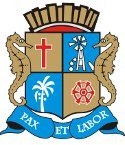 Matéria: EMENDA 66 AO PL 281-2021Autor: RICARDO VASCONCELOSGoverno de Sergipe Câmara Municipal de AracajuReunião: 119 SESSÃO OrdináriaData: 23/12/2021Parlamentar	Partido	Voto	HorárioANDERSON DE TUCA BINHOBRENO GARIBALDE CÍCERO DO SANTA MARIA DR. MANUEL MARCOS EDUARDO LIMAEMÍLIA CORRÊA FABIANO OLIVEIRA FÁBIO MEIRELES ISACJOAQUIM DA JANELINHA LINDA BRASILPAQUITO DE TODOS PR. DIEGOPROF. BITTENCOURT PROFª. ÂNGELA MELO RICARDO MARQUES RICARDO VASCONCELOSSÁVIO NETO DE VARDO DA LOTÉRICA SHEYLA GALBASONECA VINÍCIUS PORTOPDT PMNUNIÃO BRASIL PODEMOS PSDREPUBLICANOS PATRIOTAPP PODEMOS PDTSOLIDARIEDADE PSOL SOLIDARIEDADE PPPDT PTCIDADANIA REDE PODEMOS CIDADANIA PSDPDTNÃO NÃO SIM SIM NÃO NÃO SIM NÃO NÃO NÃO NÃO SIM NÃO SIM NÃO SIM SIM SIM NÃO SIM NÃO NÃO20:34:2920:35:4620:34:3820:35:5620:35:3120:34:4320:33:5120:35:4220:33:5920:34:0820:36:1320:33:4520:34:1520:35:0420:33:4520:33:5120:33:5720:35:5720:35:4220:33:5520:34:3520:33:59NITINHOSGT. BYRON ESTRELAS DO MARPSD REPUBLICANOSO Presidente não Vota Não VotouTotais da Votação	Sim: 9Resultado da Votação: REPROVADONão: 13Abstenção: 0	Total de Votos Válidos: 22